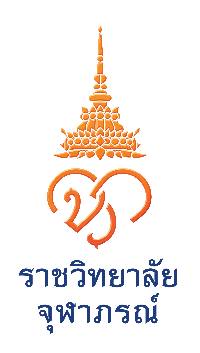 แบบประเมินคุณภาพตำราสำหรับกรรมการผู้ทรงคุณวุฒิเพื่อทำหน้าที่ประเมินผลงานทางวิชาการฯ1. ข้อมูลเบื้องต้นตำราเล่มที่/บทที่........................................................................................................................................................................ชื่อตำรา/ชื่อบท..........................................................................................................................................................................ใช้ประกอบการสอนในวิชา....................................................................................................................................................วิธีเผยแพร่   การพิมพ์โดยโรงพิมพ์หรือสำนักพิมพ์   สื่ออิเล็กทรอนิกส์อื่น (เช่น ซีดีรอมหรือเว็บไซต์)	ชื่อผู้ขอกำหนดตำ.แหน่งทางวิชาการ......................................................................................................................................ขอกำหนดตำแหน่งระดับ........................................โดยวิธี....................ในสาขาวิชา..........................................................รหัส......................อนุสาขา....................................................................................................รหัส.................................................2. ผลการพิจารณาคุณภาพตำราหมายเหตุ:5 คะแนน = ดีมาก, 4 คะแนน=ดี, 3 คะแนน= ค่อนข้างดี, 2 คะแนน=พอใช้, และ 1 คะแนน=ควรปรับปรุง3. สรุปผลการพิจารณาประเมินคุณภาพผลงานโดยรวมอยู่ในเกณฑ์คะแนนรวม..........................คะแนน	 A+ (45-50 คะแนน)            	 A (40 - ต่ำกว่า 45 คะแนน) 	 B (30 - ต่ำกว่า 40 คะแนน) 	 ต่ำกว่า B (ต่ำกว่า 30 คะแนน)4. จริยธรรมและจรรยาบรรณทางวิชาการ	 พบการละเมิด	 ไม่พบการละเมิด5. ความเห็นเกี่ยวกับจุดเด่นหรือบกพร่องของงานที่ประเมิน และ/หรือควรให้แก้ไขหรือทำ เพิ่มเติมตามหลักเกณฑ์ที่ประเมินข้างต้น............................................................................................................................................................................................................................................................................................................................................................................................................................................................................................................................................................................................................................................................................................................................................................................................................................................................ลงชื่อ...................................................................	      (..............................................................)                กรรมการผู้ทรงคุณวุฒิฯวันที่...............เดือน........................................พ.ศ....................*หมายเหตุ: เกณฑ์การตัดสิน 	โดยวิธีปกติ	1. ตำแหน่งผู้ช่วยศาสตราจารย์ จะต้องมีคุณภาพผลงานอยู่ในระดับ B 	2. ตำแหน่งรองศาสตราจารย์		2.1 โดยวิธีที่หนึ่ง จะต้องมีคุณภาพผลงานอยู่ในระดับ B	2.2 โดยวิธีที่สอง จะต้องมีคุณภาพผลงานอยู่ในระดับ B อย่างน้อย 1 เรื่อง และระดับ A อย่างน้อย 2 เรื่อง	3. ตำแหน่งศาสตราจารย์ 		3.1 โดยวิธีที่หนึ่ง จะต้องมีคุณภาพผลงานอยู่ในระดับ A	3.2 โดยวิธีที่สอง จะต้องมีคุณภาพผลงานอยู่ในระดับ A อย่างน้อย 3 เรื่อง และระดับ A+ อย่างน้อย 2 เรื่อง       	โดยวิธีพิเศษ	1. ตำแหน่งผู้ช่วยศาสตราจารย์ จะต้องมีคุณภาพผลงานอยู่ในระดับ B	2. ตำแหน่งรองศาสตราจารย์ จะต้องมีคุณภาพผลงานอยู่ในระดับ A	3. ตำแหน่งศาสตราจารย์ จะต้องมีคุณภาพผลงานอยู่ในระดับ A+ ผลการพิจารณาคุณภาพตำราคะแนนคะแนนคะแนนคะแนนคะแนนผลการพิจารณาคุณภาพตำรา543211. เนื้อหาสาระทางวิชาการถูกต้องและครบถ้วนสมบูรณ์ตามประมวลรายวิชา2. เนื้อหาสาระทางวิชาการที่ทันสมัย และเป็นความรู้ใหม่ที่เป็นประโยชน์ต่อการเรียนการสอน3. การวิเคราะห์ ผลและเสนอความรูหรือวิธีการที่ทันสมัยต่อความก้าวหน้าทางวิชาการ และเป็นประโยชน์ต่อหลักสูตร4. การนำเสนอ และเรียบเรียงเนื้อหาสาระที่ชัดเจนตามลำดับ ไม่สับสน สามารถทำให้ผู้อ่านติดตามเนื้อหาของผลงานได้โดยสะดวก มีแหล่งอ้างอิงที่ถูกต้อง และมีการใช้ภาษาที่ชัดเจนถูกต้องตามหลักภาษา ตลอดจนมีความเชื่อมโยงของหัวข้อ5. เป็นประโยชน์ต่อการเรียนการสอนในระดับอุดมศึกษา และวงวิชาการ6. การสอดแทรกความคิดริเริ่มและประสบการณ์ หรืองานวิจัยของผู้เขียน หรือมีนวัตกรรมที่มีหลักการรองรับที่เป็นการแสดงให้เห็นถึงความรู้ที่เป็นประโยชน์ต่อ    การเรียนการสอน7. สามารถนำไปใช้เป็นแหล่งอ้างอิงหรือนำไปปฏิบัติได้8. เป็นงานบุกเบิกทางวิชาการและมีการสังเคราะห์จนถึงระดับที่สร้างองค์ความรู้ใหม่9. กระตุ้นให้เกิดความคิดและการค้นคว้าอย่างต่อเนื่อง10. เป็นที่เชื่อถือยอมรับในวงวิชาการหรือวิชาชีพที่เกี่ยวข้องในระดับชาติ และ/ หรือระดับนานาชาติ  รวมคะแนน  รวมคะแนน